МВД РоссииГЛАВНОЕ УПРАВЛЕНИЕ МВД РОССИИ ПО СВЕРДЛОВСКОЙ ОБЛАСТИМЕЖМУНИЦИПАЛЬНЫЙ ОТДЕЛ МВД РОССИИ «ЗАРЕЧНЫЙ»В период с 16.04.2019 по 22.04.2019 в дежурную часть МО МВД России «Заречный» поступили следующие заявления и сообщения от граждан.В 16.50 час. в ДЧ МО поступило сообщение гр. Б.о том, что в период времени с 07.30 ч. 15.04.2019 года по 16.00 ч. 16.04.2019 года по адресу Свердловская область г. Заречный ул. Мира 6  неустановленное лицо проникло  квартиру путем повреждения окна, откуда похитило имущество. Ущерб составил 2800 рублей. Проводится проверка.22.03.2019 года в ДЧ МО МВД России «Заречный» обратилась гр. У.,  которой позвонил неизвестный мужчина, представившись сотрудником пенсионного фонда России и введя в заблуждение, через терминал самообслуживания ПАО Банк ФК «Открытие», убедил в перевести денежные средства на карту в сумме 101094 рублей. Возбуждено уголовное дело по факту мошенничества.21.04.2019 в ДЧ МО в 11.05 час. поступило заявление от гр.К. о том, что неустановленное лицо в период времени в ночь на 20.04.2018 года по адресу: г. Заречный, ул. Ленина, у д. 18 совершило хищение скутера марки «Хонда дио 27». Проводится проверка.Телефоны дежурной части МО МВД России «Заречный»: 2-10-59, 
7-13-02. Также напоминаем Вам круглосуточный телефон доверия: 8 (343) 358-70-71 и 8 (343) 358-71-61, по которым Вы можете сообщить о преступлениях, свидетелями которых стали Вы, в том числе совершенных сотрудниками МО.МО МВД России «Заречный»  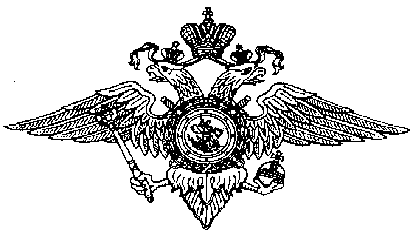 